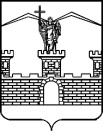 СОВЕТЛАБИНСКОГО ГОРОДСКОГО ПОСЕЛЕНИЯЛАБИНСКОГО РАЙОНА(третий созыв)РЕШЕНИЕот __________________ 				                                       № ___________г. ЛабинскО внесении изменений в приложение № 1 к решению Совета Лабинского городского поселения Лабинского района от 27 ноября 2007 года № 179 «О муниципальной службе в Лабинском городском поселении Лабинского района»В соответствии с Законом Краснодарского края от 13 октября 2016 года № 3484-КЗ «О внесении изменений в отдельные законодательные акты Краснодарского края», руководствуясь главой V Устава Лабинского городского поселения Лабинского района, Совет Лабинского городского поселения Лабинского района РЕШИЛ:Внести в приложение № 1 к решению Совета Лабинского городского поселения Лабинского района от 27 ноября 2007 года № 179 «О муниципальной службе в Лабинском городском поселении Лабинского района» следующие изменения:1)	в тексте подпункта 2 пункта 3 статьи 8 слово «(опыт)» в соответствующем падеже и слова «(государственной службы)» исключить;2)	в пункте 4 слово «(опыту)» исключить.Отделу по организационной работе администрации Лабинского городского поселения Лабинского района (Демидова) настоящее решение опубликовать на сайте «Лабинск-официальный» по адресу: http://лабинск-официальный.рф и разместить на официальном сайте администрации Лабинского городского поселения Лабинского района http://www.labinsk-city.ru в информационно-телекоммуникационной сети «Интернет».Контроль за выполнением настоящего решения возложить на комитет по вопросам экономики бюджету, финансам, налогам, законности и противодействию коррупции Совета Лабинского городского поселения Лабинского района (Садчиков).Решение вступает в силу со дня его официального опубликования.Глава Лабинского городского поселения Лабинского района					А.Н. МатыченкоПредседатель Совета Лабинского     городского поселения Лабинского района 		         М.И. Артеменко